TUGAS PRAKTIKUM 24POINTER 1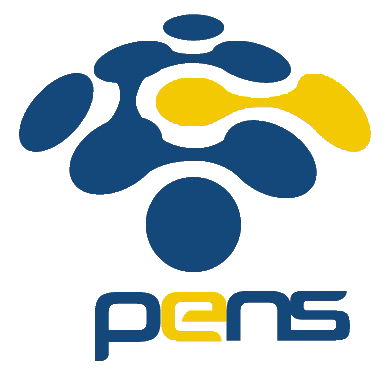 Nama	: Devafilla Rizqy SantosaKelas	: 1 D4 Teknik Informatika ANRP	: 3120600026Tugas Pendahuluan. A. ListingOutput.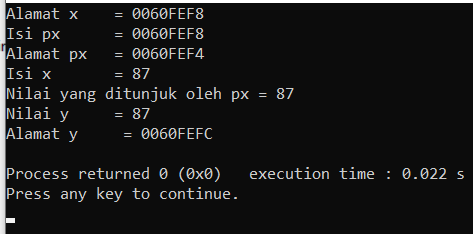 A. Listing Output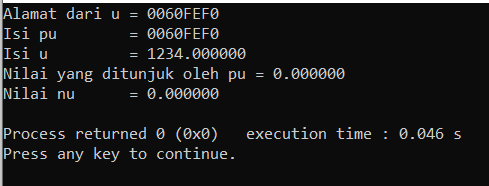 A.ListingB.Output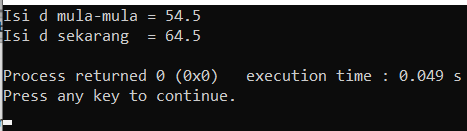 ListingB.Output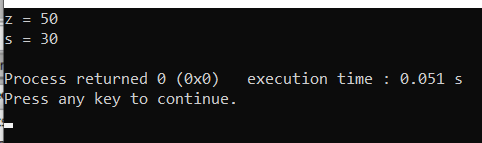 Listing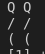 B.Analisa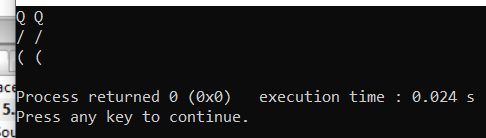 ListingB.Output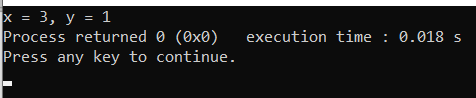 ListingB. Output	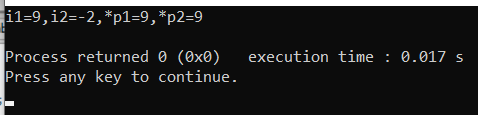 ListingB. Output	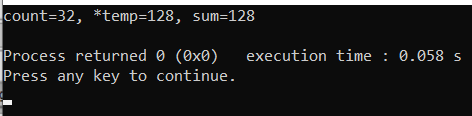 ListingB. Output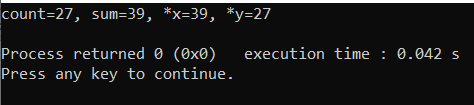 ListingB. Output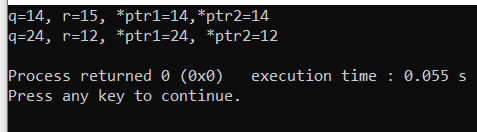 VariabelAlamatNilaix0060FEF887px0060FEF40060FEF8y0060FEFC87VariabelAlamatNilaiu0060FEF01234.0pu0060FEFC0060FEF0nu 0060FEF80.0000VariabelAlamatNilaid0060FEFC54.5 64.5pd0060FEF80060FEFCVariabelAlamatNilaiz0060FEFC20 50s0060FEF830pz0060FEF40060FEFCps0060FEF00060FEF8VariabelAlamatNilaic0060FEFFQ / (cp0060FEF80060FEFFVariabelAlamatNilaix0060FEFC1 3y0060FEF82 1ip0060FEF40060FEFCVariabelAlamatIsii10060FEFC 9i20060FEF8-2p10060FEF40060FEFCp20060FEF00060FEFCVariabelAlamatNilaicount0060FEFC10 32temp0060FEF80060FEFC 0060FEF4sum0060FEF47 32 128VariabelAlamatNilaicount0060FEFC13 27sum0060FEF89 27 39x0060FEF40060FEFC 0060FEF8y0060FEF00060FEFCVariabelAlamatNilair0040505012 15 12q004020007 14 24x0060FEBC5ptr10060FEFC00402000ptr20060FEF800402000 00405050p10060FED000402000 0060FEBC 00405050 0060FEBCp20060FED400402000